        A Csékúti Baráti Kör 2023. évi rendezvényei2023. január 14. csingeri bányakatasztrófa csékúti áldozatainak emléktábla koszorúzása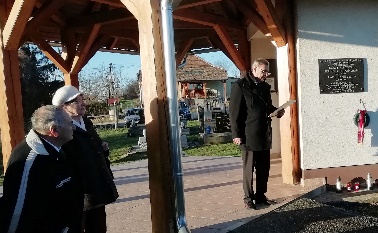 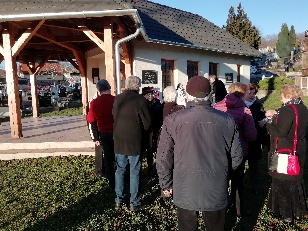 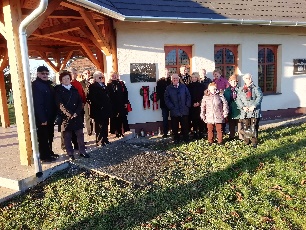 Kolbásztöltő versenyen a padragkúti kultúrházban  a Csékúti Baráti Kör csapata nyerte el az első helyet.          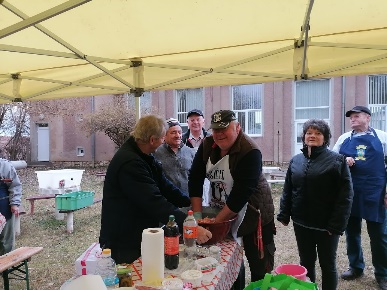 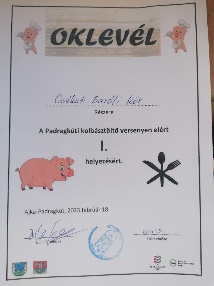 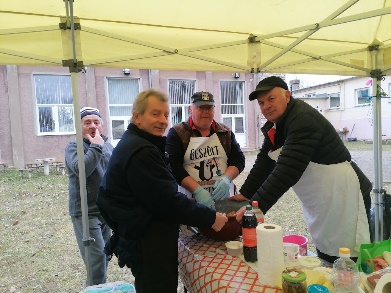 2023.márius 15. Nemzeti ünnepünkön megemlékezés és koszorúzás a 48-as kopjafánál a bányász fúvószenekar közreműködésével, az ó temetőben levő nemzetőrök sírjánál a Bánki Donát Természetbarát Egyesület tagjainak vendéglátása.,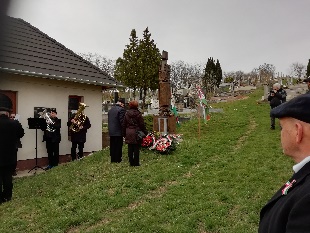 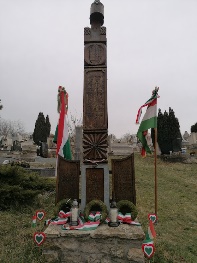 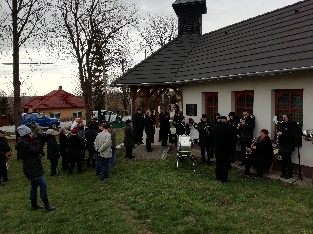 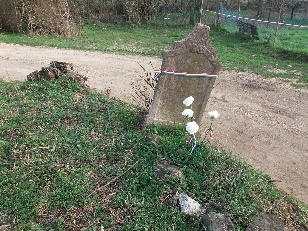 Séta az egészségéért a Csékúti Hegyen és a Hősi emlékműhöz. 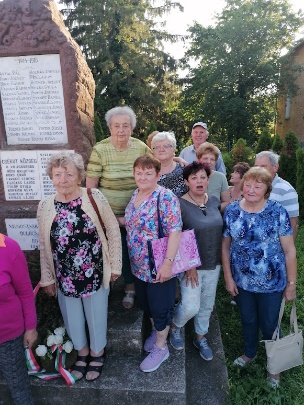 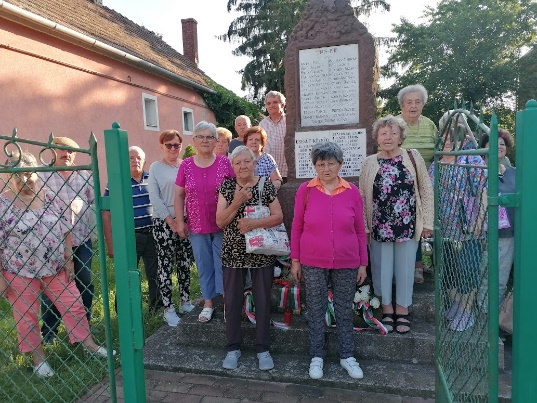 Családi nap, borácsozással egybekötve a közösségi téren 203. június 16-án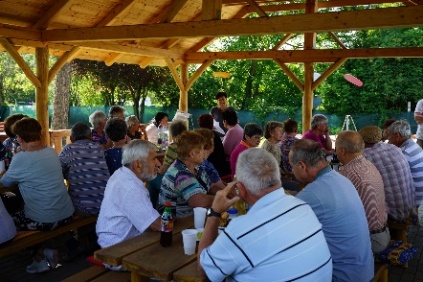 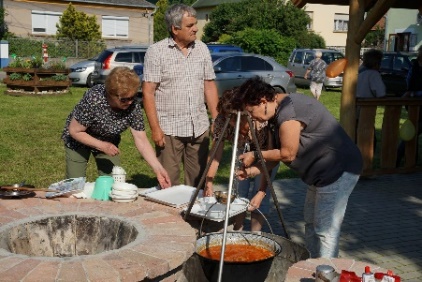 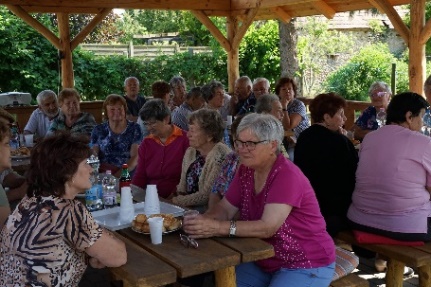 Petőfi emlékest 2023.Július 01-én Zsámboki Árpád a Vasmegyei Honismereti  Egyesület elnökének meghívásával.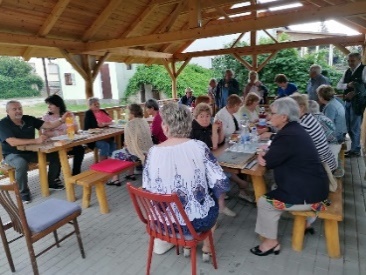 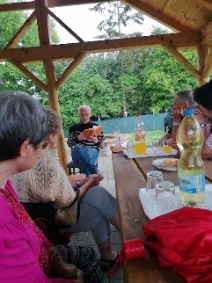 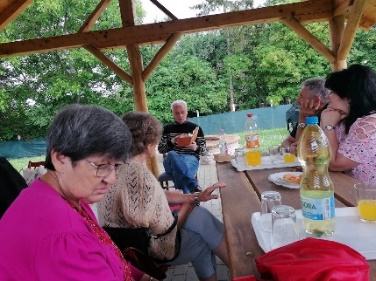 Városrészi séta november 10-én Csillés emlékmű-Ótemető-Kopjafa-Csonkatorony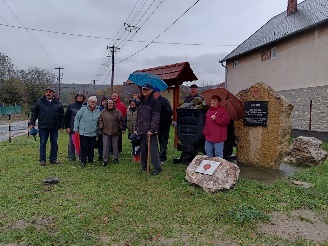 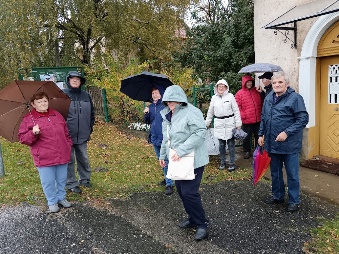 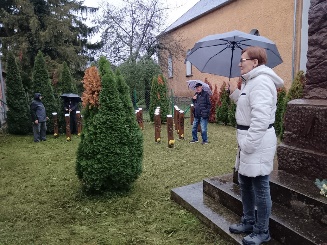 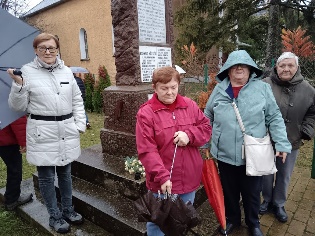 Szemléletformáló egészségnap Szalai Katalin a nyugdíjas klub egészségügyesének közreműködésével.   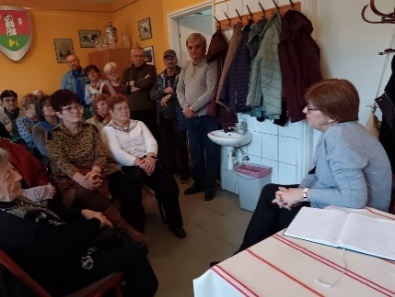 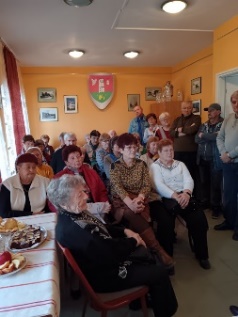 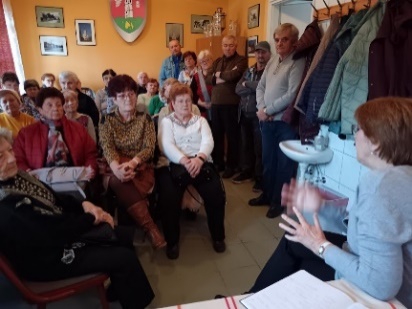  Húsvéti díszítés, tojásfa állítás a közösségi téren          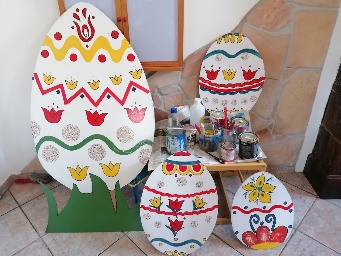 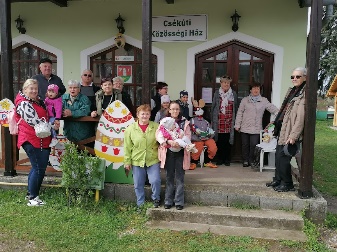 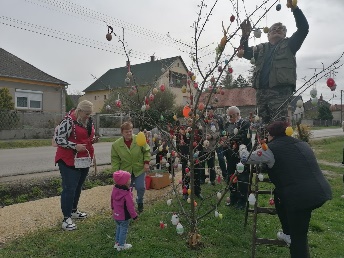 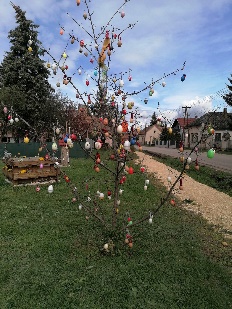 Virágládába tavaszi virágok ültetése, takarítás, rönkház festés.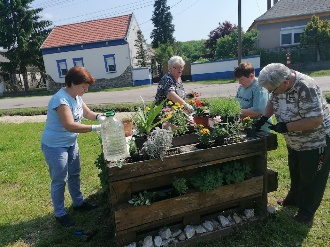 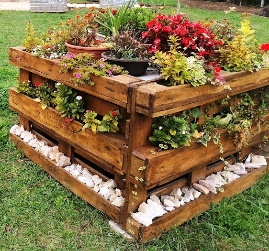 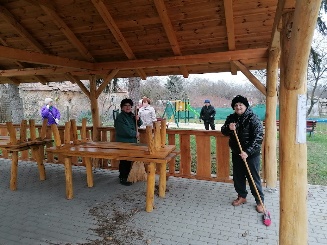 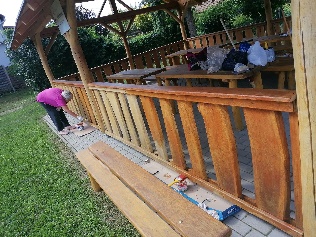 Temető tisztítás, levélgereblyézés Csékúton. 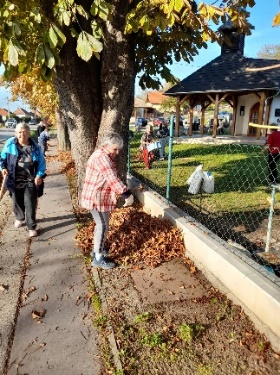 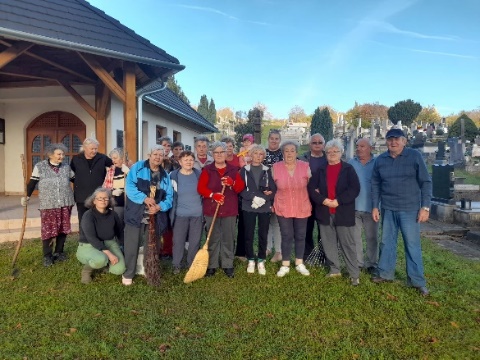 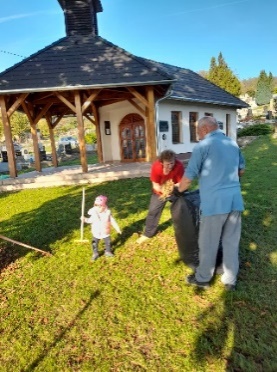 Fenyőfadíszítés és betlehem állítás a csékúti közösségi téren 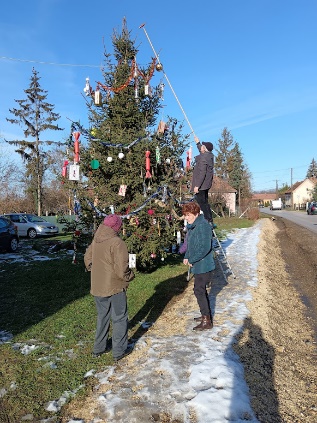 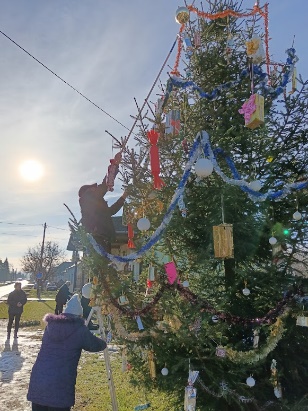 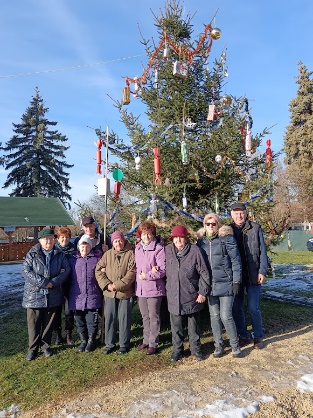 Az Ajkai Bányászati Múzeumban Bencsay Antal, Karnics Miklós, Paksa Jenő, Géczi András és Géczi Andrásné,  Horváth Károly múzeumvezető felhívására  gépfelújítást, festést végeztek. Ajka, 2023. december 13.  	Modern Ajka      		                                                      Csékúti Baráti Kör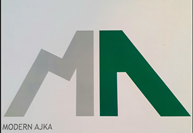 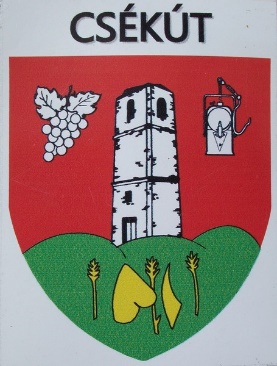 